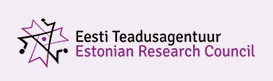 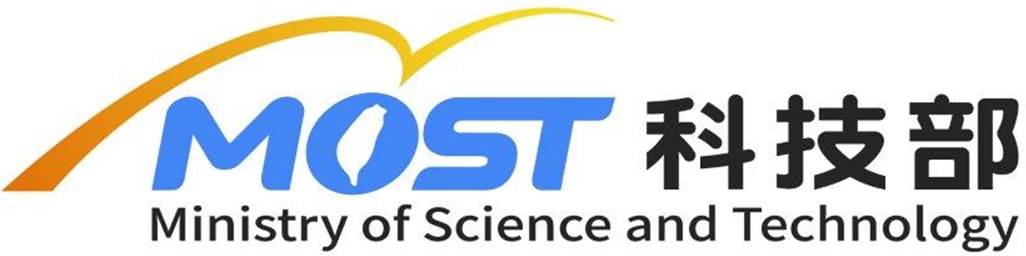 Exchange of Scientists under Taiwanese -Estonian Agreements of Scientific CooperationTravel Grant Application 20201. Applicant2. Estonian or Taiwanese partner (please duplicate, if more than one partner)3. Research Project4. Benefits to visitor and institution______________________              ______________________________Date 　　　                            	Applicant’s signatureName:Position:E-mailTelephoneInstitution’s nameFaculty (if relevant)Department/Institute (if relevant)Address :Name:Position:E-mailTelephoneInstitution’s nameFaculty (if relevant)Department/Institute (if relevant)Address :TitleTopic of the intended research project under which the visit is planned (please give detailed information about the topic of potential cooperative project)Scientific disciplineMajor most related to the project publications (max 5) at last 5 yearsPurpose for research visit (the primary objective of the visit should be for the researcher to meet in person and discuss in details the project and determine how to go forward with project)Total duration (days, please indicate the exact date of expected start and end of the visit)Detailed programme of the planned research visit with timetable:(please give detailed information about the research work at the receiving institution(s) and other institutions and colleagues to meet; topics of discussions; topics of lectures to offer, duration of stay at each institution)Post-graduate training (Does the visit facilitate post-graduate training? Planned joint supervisions? If yes please indicate PhD student’s or master's candidate’s name and topic of research.)Expected results of the visit(Publications, organizing of conferences, training, economic or social outcome, patent etc.)International perspectives